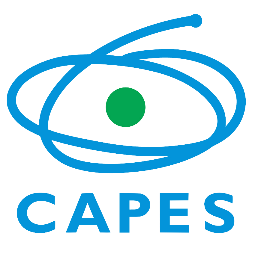 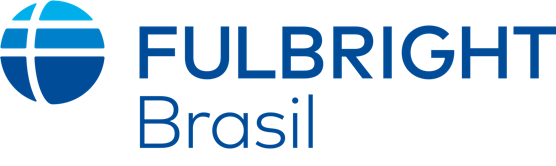 ANEXO ICarta de AnuênciaEdital nº.  30/2019Declaro para fins de participação no Programa de Desenvolvimento para Professores de Língua Inglesa nos EUA - PDPI que o(a) Candidato(a) _______________________________________________ ___________________________é professor(a) concursado(a) estável na rede pública de ensino da educação básica com estágio probatório concluído, em efetivo exercício em sala de aula, atuando no ensino de língua inglesa na escola pública de educação básica: ___________________________ ___________________________________________________________________________________.Manifesto preliminarmente concordância para a realização da capacitação nos EUA durante o período de 06 (seis) semanas, mas ressalto que a efetivação de qualquer afastamento está sujeita à legislação vigente da sua Secretaria da Educação.Declaro ainda apoiar a realização de pelo menos uma atividade, após o seu retorno ao Brasil, para o compartilhamento de técnicas, metodologias e práticas vivenciadas durante a curso.Tenho ciência de que todas as informações prestadas são verdadeiras e atualizadas, estando passíveis de verificação por órgãos de controle._______________________________Assinatura e carimbo do Diretor(a)____________________________Assinatura e carimbo do Responsável da Secretaria de EducaçãoData: _____ / ______ / _______Município do estabelecimento de ensino: ______________________________________    UF: _____Telefone de contato do Diretor(a) da escola: (      )__________________________________________E-mail do Diretor(a): _________________________________________________________________